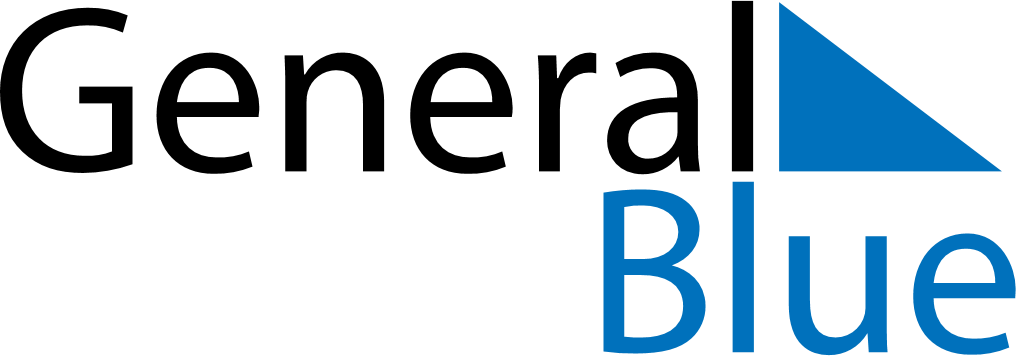 April 2024April 2024April 2024April 2024April 2024April 2024Sant Antoni de Portmany, Balearic Islands, SpainSant Antoni de Portmany, Balearic Islands, SpainSant Antoni de Portmany, Balearic Islands, SpainSant Antoni de Portmany, Balearic Islands, SpainSant Antoni de Portmany, Balearic Islands, SpainSant Antoni de Portmany, Balearic Islands, SpainSunday Monday Tuesday Wednesday Thursday Friday Saturday 1 2 3 4 5 6 Sunrise: 7:39 AM Sunset: 8:18 PM Daylight: 12 hours and 38 minutes. Sunrise: 7:37 AM Sunset: 8:18 PM Daylight: 12 hours and 41 minutes. Sunrise: 7:36 AM Sunset: 8:19 PM Daylight: 12 hours and 43 minutes. Sunrise: 7:34 AM Sunset: 8:20 PM Daylight: 12 hours and 46 minutes. Sunrise: 7:33 AM Sunset: 8:21 PM Daylight: 12 hours and 48 minutes. Sunrise: 7:31 AM Sunset: 8:22 PM Daylight: 12 hours and 51 minutes. 7 8 9 10 11 12 13 Sunrise: 7:29 AM Sunset: 8:23 PM Daylight: 12 hours and 53 minutes. Sunrise: 7:28 AM Sunset: 8:24 PM Daylight: 12 hours and 56 minutes. Sunrise: 7:26 AM Sunset: 8:25 PM Daylight: 12 hours and 58 minutes. Sunrise: 7:25 AM Sunset: 8:26 PM Daylight: 13 hours and 1 minute. Sunrise: 7:23 AM Sunset: 8:27 PM Daylight: 13 hours and 3 minutes. Sunrise: 7:22 AM Sunset: 8:28 PM Daylight: 13 hours and 6 minutes. Sunrise: 7:20 AM Sunset: 8:29 PM Daylight: 13 hours and 8 minutes. 14 15 16 17 18 19 20 Sunrise: 7:19 AM Sunset: 8:30 PM Daylight: 13 hours and 11 minutes. Sunrise: 7:18 AM Sunset: 8:31 PM Daylight: 13 hours and 13 minutes. Sunrise: 7:16 AM Sunset: 8:32 PM Daylight: 13 hours and 15 minutes. Sunrise: 7:15 AM Sunset: 8:33 PM Daylight: 13 hours and 18 minutes. Sunrise: 7:13 AM Sunset: 8:34 PM Daylight: 13 hours and 20 minutes. Sunrise: 7:12 AM Sunset: 8:35 PM Daylight: 13 hours and 23 minutes. Sunrise: 7:10 AM Sunset: 8:36 PM Daylight: 13 hours and 25 minutes. 21 22 23 24 25 26 27 Sunrise: 7:09 AM Sunset: 8:37 PM Daylight: 13 hours and 27 minutes. Sunrise: 7:08 AM Sunset: 8:38 PM Daylight: 13 hours and 30 minutes. Sunrise: 7:06 AM Sunset: 8:39 PM Daylight: 13 hours and 32 minutes. Sunrise: 7:05 AM Sunset: 8:40 PM Daylight: 13 hours and 34 minutes. Sunrise: 7:04 AM Sunset: 8:41 PM Daylight: 13 hours and 37 minutes. Sunrise: 7:02 AM Sunset: 8:42 PM Daylight: 13 hours and 39 minutes. Sunrise: 7:01 AM Sunset: 8:43 PM Daylight: 13 hours and 41 minutes. 28 29 30 Sunrise: 7:00 AM Sunset: 8:44 PM Daylight: 13 hours and 43 minutes. Sunrise: 6:59 AM Sunset: 8:45 PM Daylight: 13 hours and 46 minutes. Sunrise: 6:57 AM Sunset: 8:46 PM Daylight: 13 hours and 48 minutes. 